Publicado en Madrid el 23/05/2024 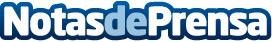 Wildcat Energy Drink llega a España rodeado de Vip'sLa firma de bebidas energéticas WildCat Energy Drink llega a España siguiendo la estela de otros países de Europa, Asia y AméricaDatos de contacto:Elsa MartinezAño Cero Comunicacion680459713Nota de prensa publicada en: https://www.notasdeprensa.es/wildcat-energy-drink-llega-a-espana-rodeado-de_1 Categorias: Nacional Nutrición Gastronomía Marketing Madrid Entretenimiento Consumo http://www.notasdeprensa.es